Kentucky Department of Education Writing Policy Rubric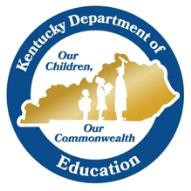 2019-2020School NameSchool NameSchool ContactSchool Contact   Is your curriculum horizontally and vertically aligned to Kentucky Academic Standards?   _______   Is your curriculum horizontally and vertically aligned to Kentucky Academic Standards?   _______   Is your curriculum horizontally and vertically aligned to Kentucky Academic Standards?   _______Instructions:  Please include the criteria from your school’s writing policy that will meet each of the required components.Instructions:  Please include the criteria from your school’s writing policy that will meet each of the required components.Instructions:  Please include the criteria from your school’s writing policy that will meet each of the required components.MetNot MetRequired ComponentsCriteria for Evaluation of Required ComponentsMultiple opportunities are provided for students to develop complex communication skills for a variety of purposes.Multiple opportunities are provided for students to develop complex communication skills for a variety of purposes by:Criteria from your school’s policyCriteria from your school’s policyA variety of language resources are embedded within writing instruction.Within writing instruction, allow students to read and analyze a variety of print and non-print tasks by embedding a variety of language resources. This instruction should enable students to:Criteria from your school’s policyCriteria from your school’s policy A variety of technological tools are used in the writing process.A variety of technological tools are used in the writing process that allow students to:Criteria from your school’s policyCriteria from your school’s policyThe next submission of writing policies will take place in 2025-2026 after the next standards revision. If you have questions, please contact Pam Wininger by sending an email to pamela.wininger@education.ky.gov. The next submission of writing policies will take place in 2025-2026 after the next standards revision. If you have questions, please contact Pam Wininger by sending an email to pamela.wininger@education.ky.gov. The next submission of writing policies will take place in 2025-2026 after the next standards revision. If you have questions, please contact Pam Wininger by sending an email to pamela.wininger@education.ky.gov. 